                                                                                                                                 PresidentJohn RomanoVice-PresidentSue ConnorsPast PresidentCharles DeStefanoOratorMichele Caira NortonenRecording SecretaryLynne MartellFinancial SecretaryWalter PalinoTreasurerCheryl CairaTrusteesAlicia JohnsonDiane GarrityLennie MalvoneJulie Sbraccia-ManosJanet EngremMistresses of CeremonyLaura CairaMary KiesingerSentinelCheryl LicciardiDeputyBetty Sandquist                November 2020 Newsletter 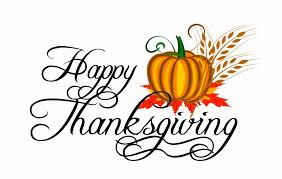 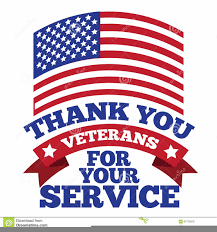 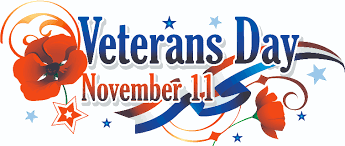 We salute and thank all our members who are Veterans!!Sons of Italy Events12/05/20 – Grand Lodge Convention via ZOOM12/13/20 – Wilmington Sons of Italy Children’s Christmas Party12/26/20 – Wilmington Sons of Italy Blood DriveOther Events11/01 – 11/18 – WOW Thanksgiving Pie Fundraiser12/01 – 12/31 - Knights of Columbus Special Olympics Calendar Raffle12/01 – 12/04 - WOW Festival of TreesDues letters will be going out shortly.  Our dues remain at $44.00 per year due on January 1, 2021.A Letter from Our PresidentDear Brothers and Sisters:Patricia and I want to wish everyone and their families a very Happy Thanksgiving! I know how different the holidays will be this year, but we need to make the best of the situation and enjoy those who are with us during this great holiday.  I hope you all are safe and healthy and will get to enjoy a nice turkey and all the trimmings if that is what your traditional dinner is.  I know my Dad really did not like turkey, so we made sure we had plenty of macaroni and meat in the gravy for him to feast on.  I totally enjoy cooking the turkey, eating a nice meal, and then watching football.  I know that sounds pretty typical, but that is what makes me happy.  So, whatever it is you do this Thanksgiving, I hope it makes you happy!Once again, as we move into the 8th month of this pandemic, I want you to know your brothers and sisters on my council are always thinking of all of you.  If there is something you need help with, especially as the holidays and the wintery weather approach, let me know and we will try our best to help out.Sincerely,Johnjromano45@gmail.com (617) 750-9749WOW (We’re One Wilmington) – is having a Thanksgiving Pie Fundraiser from 11/01 – 11/18. Order pies through MARGIE by text or calling 978-810-0523.  Pick up at Josies Bakery on Monday 11/23.WOW Festival of Trees will be held virtually on 12/1 – 12/4 at the Knights of Columbus in Wilmington.  For more info go to the website http://onewilmington.org/events/festival-of-trees/ or email Becky McGrath at mcgrathbecky@gmail.com.Grand Lodge Convention – via ZOOM for Lodge Presidents or a lodge representative on Saturday, 12/5/20.Knights of Columbus Special Olympics Calendar Raffle – will be held on 12/1 – 12/31.  The tickets for the Special Olympics Calendar Raffle can be bought online at www.specialolympicsma.orgOnce you are on their website scroll down and click on Calendar Raffle the cost is $10 per ticket.For more info contact Charlie DeStefano – 978-404-6777 or deltasuv@gmail.comWilmington Sons of Italy Children’s Christmas Party – will be held on Sunday, December 13, 2020 for one hour from 10 – 11 am. It will be a DRIVE-BY event. Everyone must wear a mask and remain in their cars.  It will be held at the Town Common Parking lot (pending approval). It is free for children and grandchildren of members only, up to and including grade 5. Hopefully, Santa will visit and hand out gifts and a goody bag. You must attend the drive-by event to receive a gift and you must register your child by November 20th by contacting Sue Connors – smc19thhole@comcast.net     or call 508-527-0785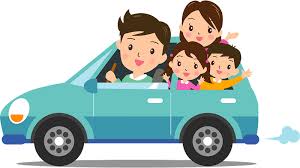 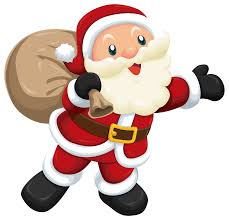 Wilmington Sons of Italy Blood Drive – will be held on Saturday, December 26, 2020 in the Parking Lot of the 4th of July Building (pending approval) from 9am – 3pm, by the Children’s Hospital Bloodmobile. A maximum of 26 donors will be allowed.  Contact Julie 978 284-3260 or sbracciamanos@comcast.net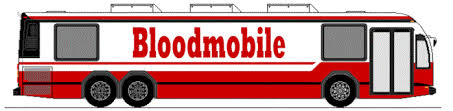 BLOODMOBILE  Histories will be done off of the bus as allowable  Limited number of staff and donors on the Bloodmobile  Reduced donor schedule by appointment only  Disposable, single use reading materials and pens . You may be asked to wait in your car until it is your turn to be taken for donation.DONOR SCREENING Prior to entering the Donor Center or Bloodmobile, donors will be pre-screened with the following questions and asked to reschedule their appointment either 14 or 28 days after symptoms resolve if they answer ‘yes’ to any of the questions below:  Do you have fever, cough, sore throat, muscle aches, difficulty breathing, chills, or new onset of loss of taste or smell? (14-day deferral)  Have you been diagnosed with or tested positive for COVID-19? (28-day deferral)  Have you lived with a person who has had COVID-19, or have you had significant exposure to someone who has had COVID-19? (28-day deferral).  Registration information will be provided pending approval of use of the 4th of July parking lot.Update on Correspondence:We received Thank you notes from:Bob Olivieri for our expression of sympathy on the death of his brother, Ron.Alicia Johnson for our donation to Alzheimers to support her in her walk.Patricia Romano for our expression of sympathy on the death of her Great Aunt, Madeline Ferrara. Patricia Romano for the Gift Card and Get Well wishes after her knee surgery.Doug and Lucille Clark for the expression of sympathy on the death of Lucille’s brother, Joseph Medico and their granddaughter’s husband, Michael White.Lucille Clark for the Gift Card and Get Well wishes.Betty Roberts for the Gift Card and Get Well Wishes.UMass Medical Center ALS Cellucci Fund for our donation and support of Jen Bolanos in her walk.Alzheimer’s for our donation.Garibaldi Meucci Museum for our membership donation.We received Donation Requests from:WOW (We’re One Wilmington) for their Festival of Trees.Liam Prigmore, an Eagle Scout to assist him with funds to build a Veterans Plaque on the Town Common in memory of the 32 Wilmington Residents killed in action since WW2.The Council approved the following donations:2 wreaths with Gift cards of $100.00 form Lucci’s and Market Basket for the Festival of Trees.Liam Prigmore, the Eagle Scout, reached his monetary goal before we were able to contribute to his project, so the council decided to donate to Veterans by providing Gift Cards for Veterans under our Outreach Program.Lennie will once again be spearheading our Outreach Program where we reach out to local churches for families in need during Thanksgiving, Christmas and Easter and provide Gift Cards to make their holidays a little happier. We will also be donating Gift Cards to local veterans via Director of Veteran’s Affairs, Lou Cimaglia and to Paula Borges-Stalker for diapers and wipes for needy families.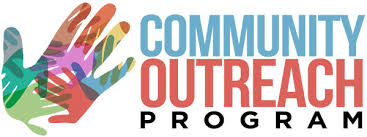 Donation request should be made using the form on the web site so that we have all the necessary information. Just click on donation request forms on the first page at   http://www.wilmingtonsoi.orgThe Grand Lodge monthly meeting minutes are available to view and download from the “News” tab on the Grand Lodge Website (www.osiama.org)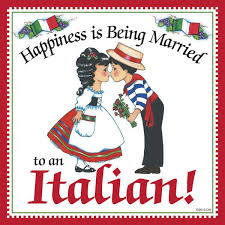 Sunshine – Report sunshine information to Joan Foresteire (978-658-6284)We send our best wishes to our members with November Birthdays and Anniversaries!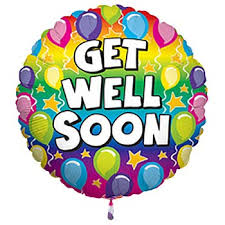 We send our Get Well wishes to Christian Bolanos, Mary Kiesinger, Michelle Lima and Sue Connors.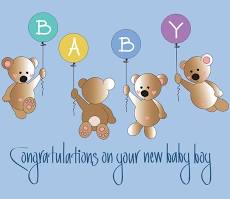 Welcome to the world Jacoby James Phillips, who was born on October 30th, weighing in at 7 lbs. 9 oz and 19 1/2 inches long. Congratulations to proud parents Jimmy and Sara-Jean Caira Phillips and big brother Jude; grandparents Kenny and Marianne Caira. And all the Caira Clan! We send our Condolences to Ginny and Jerry Pupa and their family on the death of Ginny’s sister, Barbara Sampson. 142 Eames St. Wilmington, MA 01887.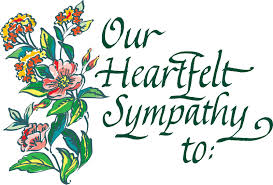 Our condolences also to other Sons of Italy members of her family – Brian Pupa, Kayla Boebel, Cynthia, John, and Julia Rankin 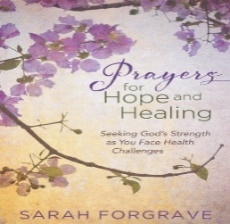 **** Note from the Recording Secretary – Please remember to send e-mail or address changes to Lynne_martell@comcast.net or call me (978-694-1632) with any address changes if you do not have e-mail.